¿Cómo se llama?, Chapter 2.A.  Pregunta personal.  Instrucciones:  Answer the following question in a complete sentence.  Remember that it is asked to you.1.  ¿Cómo te llamas?_____________________________________________________________B.  Práctica   Instrucciones:  Answer the following questions in a complete sentence.  Remember that these questions are asked about things, other people, or animals.  Follow the model.  Use your interactive notebook as a reference!Modelo:  ¿Cómo se llama?    Se llama el lápiz.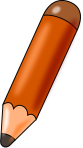 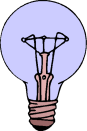 2.  ¿Cómo se llama?  		___________________________________________________________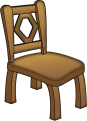 3.  ¿Cómo se llama?  		___________________________________________________________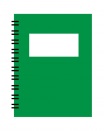 4. ¿Cómo se llama?  		___________________________________________________________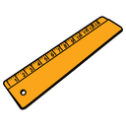 5.  ¿Cómo se llama?  		___________________________________________________________C.  Pet names.   Instrucciones:  Answer the following questions in a complete sentence.  Remember that these questions are asked about animals.  Follow the model.  Modelo:  ¿Cómo se llama el gato?    El gato se llama Smokey.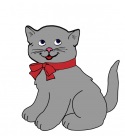 			(Smokey)6. ¿Cómo se llama el perro?   _____________________________________________________________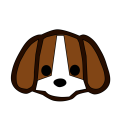 			(Bandit)7. ¿Cómo se llama el conejo?   ____________________________________________________________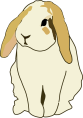 			(Fluffy)